MEMOIRThree Quick StepsThink the biggest struggle beginning school was because you didn’t have the coolest laptop or cell phone…Did you ever question which was more of a struggle on a business trip to Europe…the journey or the business goal…ThreeQuickWant to read a book where every other sentence is right at you…In this memoir, you will experience how a nine year boy was set upon by a virus that totally upended his life…He entered a new and alien world where he had to scramble for every move and thought…With the help of a unique support group he foraged his own pathway to a high-quality life…Always flawed to some extent in his mind, reaching normality was almost like religion…See how he fine-tuned the ability to read people, which helped him reach his personal and business goals…Experience the absolute magic of triumph after years and years of striving…StepsThe author, Robert Emmett, reached leadership positions in business and the community. Some are born to lead, some are trained…this was Robert Emmett. Turn the first page and you will see how his iron will developed his skills and courage. He loved and appreciated life just because he could see what could have been easily denied.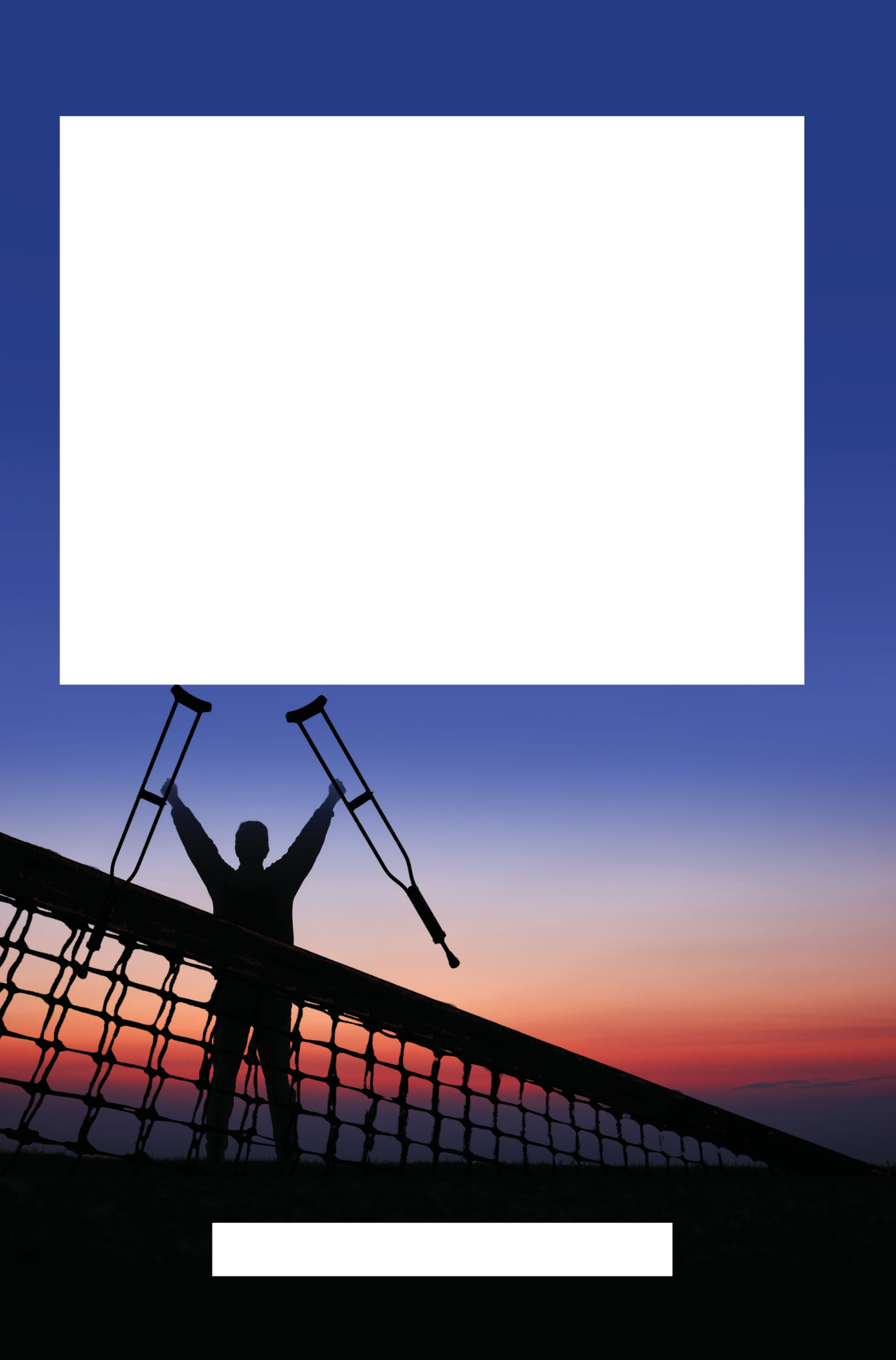 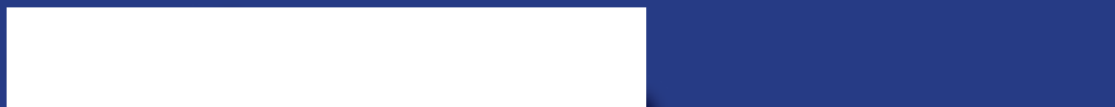 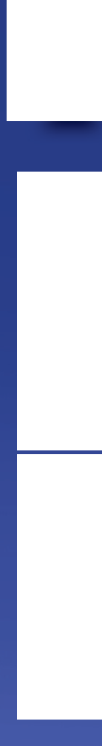 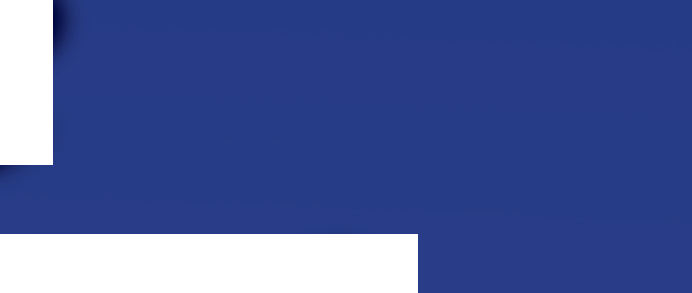 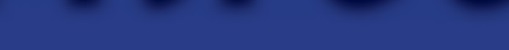 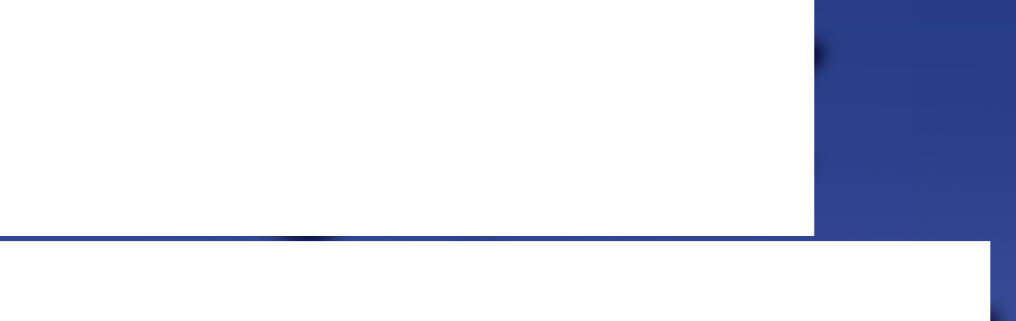 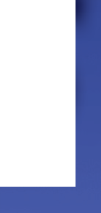 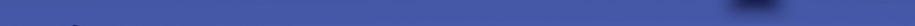 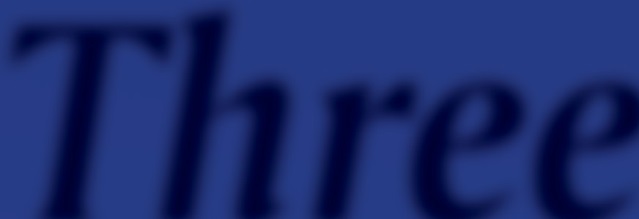 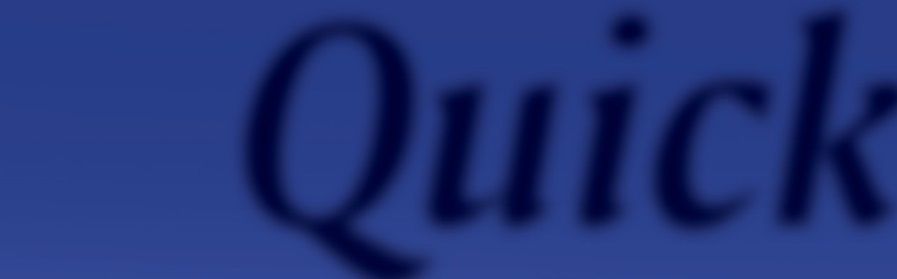 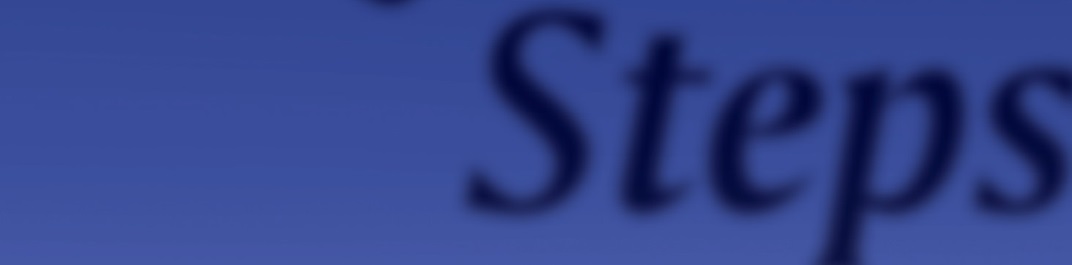 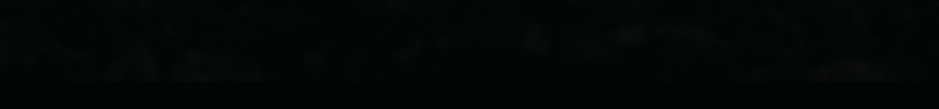 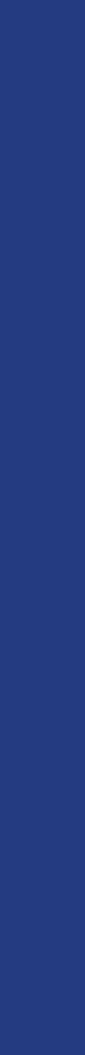 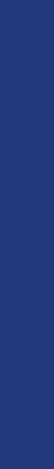 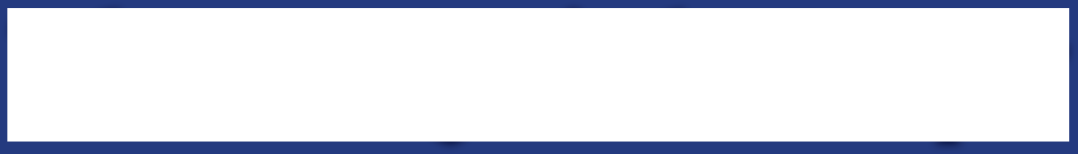 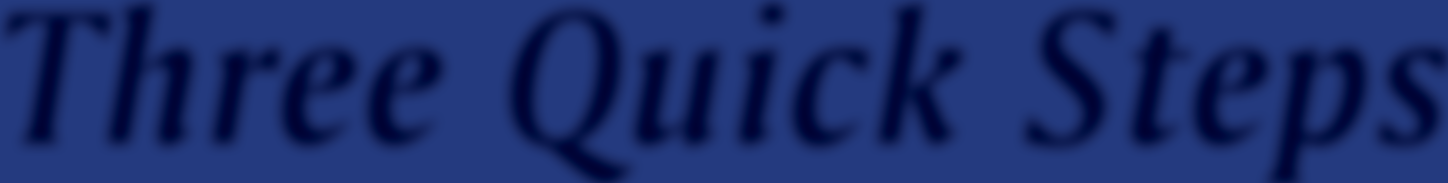 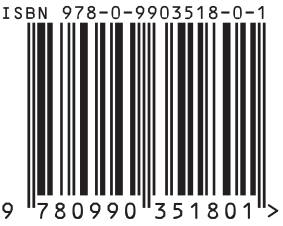 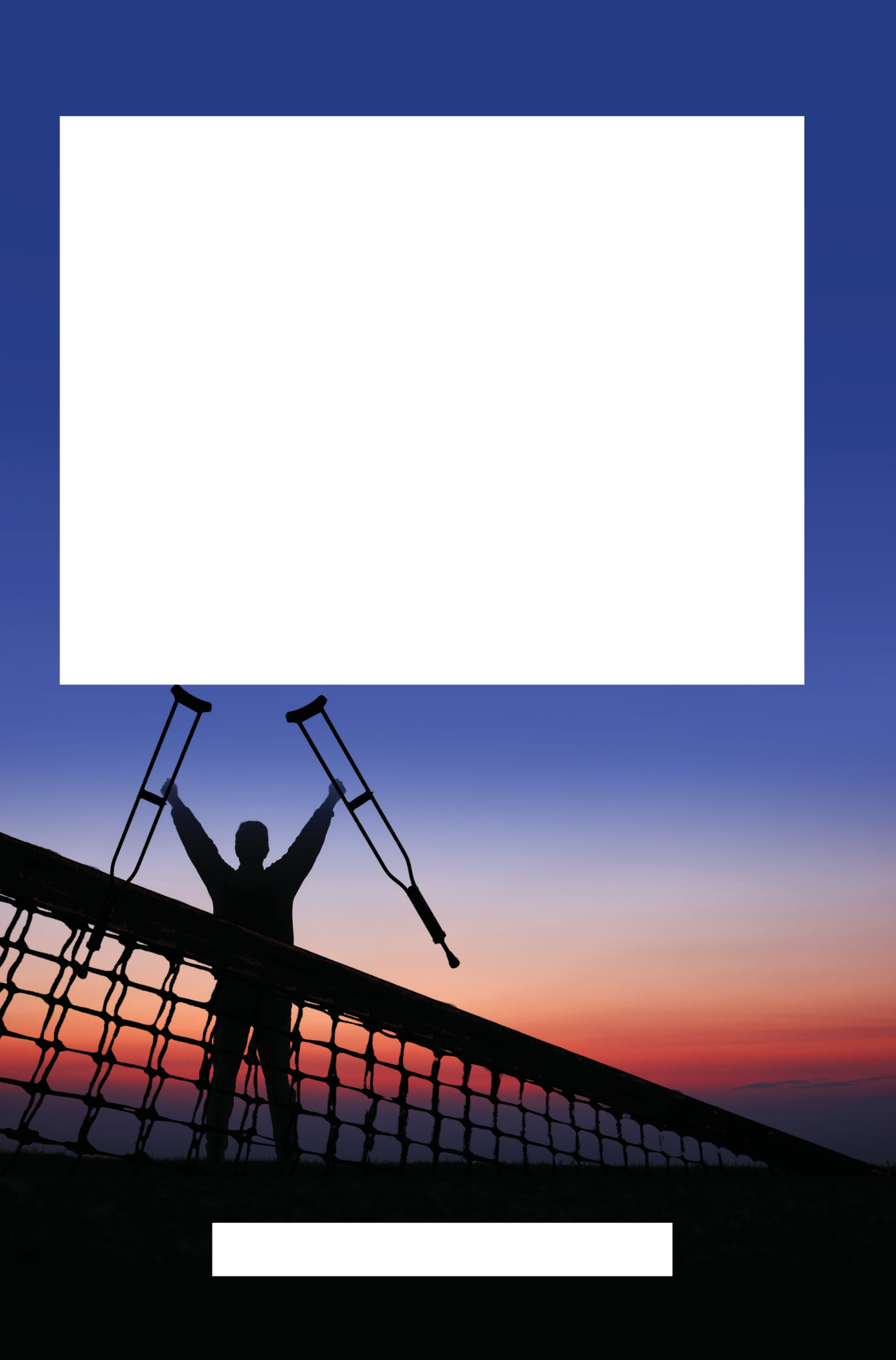 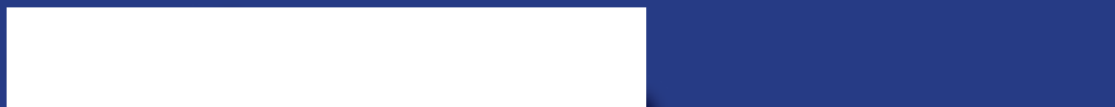 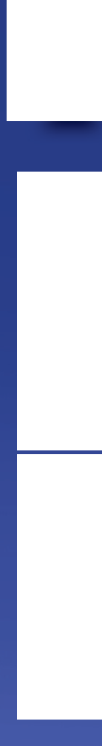 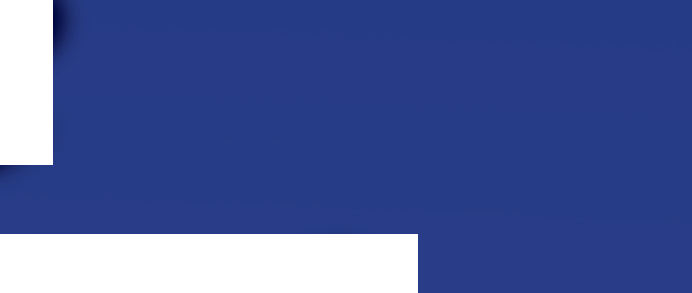 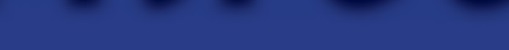 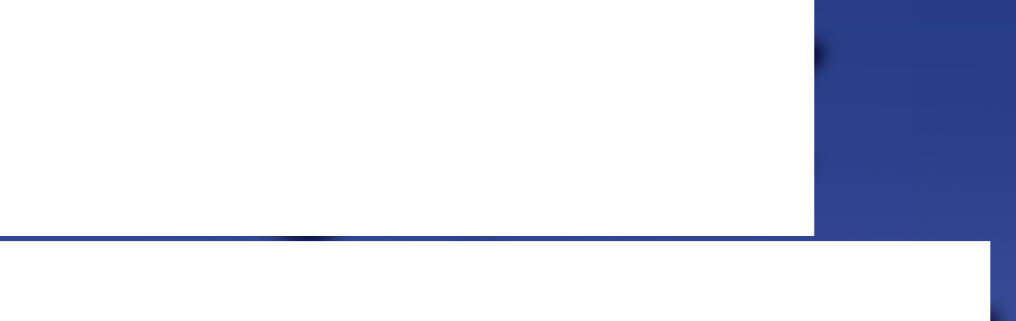 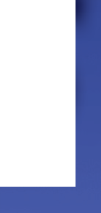 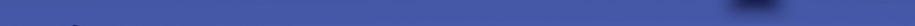 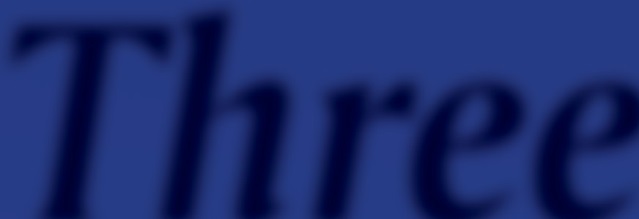 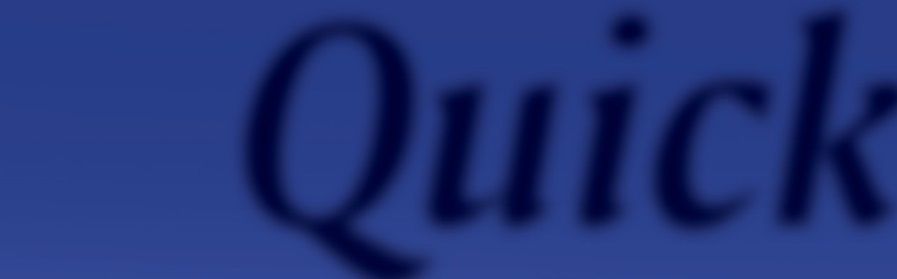 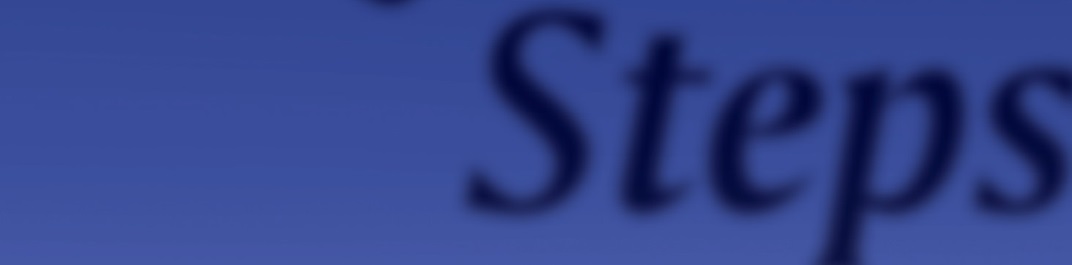 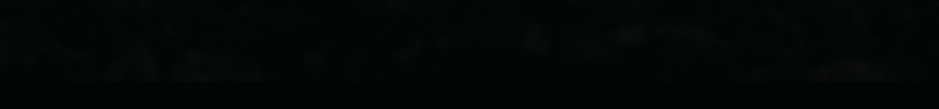 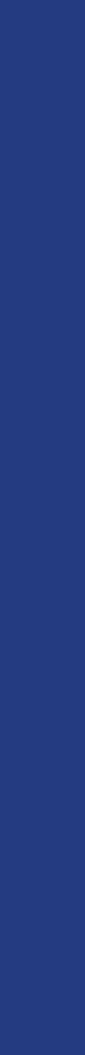 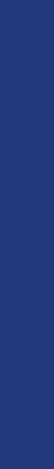 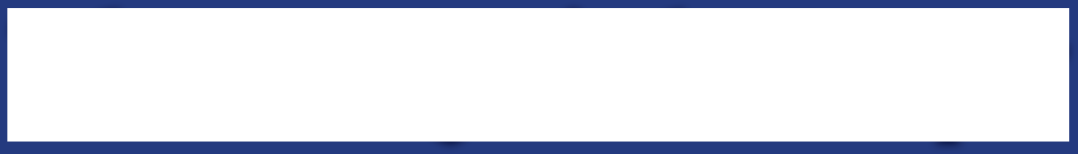 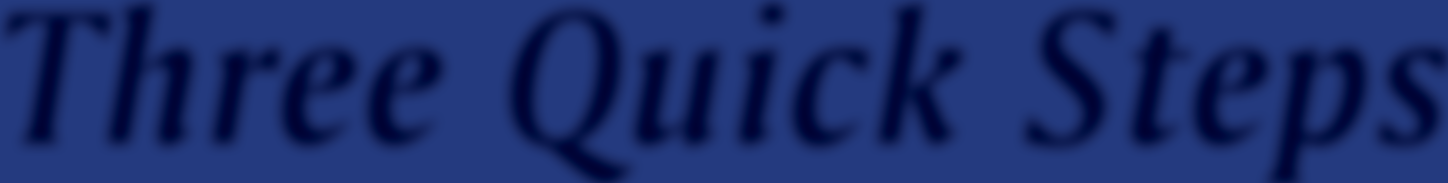 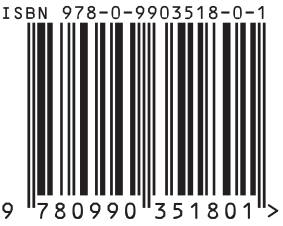 Robert Emmett